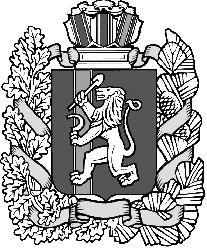 КРАСНОЯРСКИЙ КРАЙ ИЛАНСКИЙ РАЙОН          АДМИНИСТРАЦИЯ КАРАПСЕЛЬСКОГО СЕЛЬСОВЕТАПОСТАНОВЛЕНИЕ16.06.2022 г                                        с.Карапсель                                    № 41-пО внесении изменений и дополнений в постановление администрации Карапсельского сельсовета Иланского района Красноярского края от 19.01.2022 №5-п «Об утверждении Плана нормотворческой деятельности администрации Карапсельского сельсовета Иланского района Красноярского края на 2022 год»       На основании Федерального закона от 06.10.2003 № 131-ФЗ «Об общих принципах организации местного самоуправления в Российской Федерации», в  целях повышения эффективности нормотворческой деятельности муниципального образования Карапсельский сельсовет Иланский район Красноярский крайПОСТАНОВЛЯЮ:1. Внести следующие дополнения  и изменения в постановление администрации Карапсельского сельсовета Иланского района Красноярского края от 19.01.2022 №5-п «Об утверждении Плана нормотворческой деятельности администрации Карапсельского сельсовета Иланского района Красноярского края на 2022 год»1.1. Таблицу в приложении к постановлению дополнить пунктом 10 следующего содержания2.Контроль за выполнением постановления оставляю за собой.3.Постановление вступает в силу со дня подписания.Глава  сельсовета                                                                            И.В. БукатичПриложение № 1 к постановлению № 5-п от 19.01.2022 г.в редакции постановленияот 16.06.2022 № 41-пПлан нормотворческой деятельности администрации Карапсельского сельсовета на 2022 год10.По предложению прокуратуры Иланского района о необходимости приведения в соответствие с действующим законодательством МНПА администрации Карапсельского сельсовета, внести изменение в постановление администрации Карапсельского сельсовета от 23.12.2016 №93-п «Об утверждении  Положения о ведении муниципальной долговой книги» июнь 2022 годаЗолотарева О.С. заместитель главы сельсовета№ п/пНаименование    проекта    нормативно-правового акта, подлежащего разработке и принятиюСрокподготовки проекта НПАИсполнитель (должностное лицо,  отвечающее за  разработку НПА)123           41.Постановление администрации Карапсельского сельсовета «О мерах по предупреждению чрезвычайных ситуаций в период весеннего паводка на территории Карапсельский сельсовета Иланского  района в 2022 году»март 2022 годаБукатич И.В. - Глава сельсовета2.Подготовка проекта решения Карапсельского сельского Совета   депутатов   «Об   утверждении   отчета   об исполнении бюджета Карапсельского сельсовета Иланского района за 2021 года» март 2022 годаЮхно Ю.В –бухгалтер сельсовета3.Постановление администрации Карапсельского сельсовета «О дополнительных мерах по обеспечению пожарной безопасности   в   весенне-летний   пожароопасный период 2022 года» на территории сельсовета »апрель 2022 годаБукатич И.В. - Глава сельсовета4.Постановление администрации Карапсельского сельсовета «О проведении    двухмесячника   по    благоустройству, озеленению, улучшению санитарно-экологического состоянии и архитектурно-художественного оформления территории Карапсельского сельсовета»апрель 2022 годаБукатич И.В. - Глава сельсовета5.Подготовка    предложений    и    проекта    решения Карапсельского сельского     Совета    депутатов     «О внесении    изменений    и    дополнений    в    Устав Карапсельского сельсовета Иланского района Красноярского края» (по  мере необходимости    -    при    внесении    изменений    в действующее          федеральное  и    краевое законодательство     -     Федеральный     закон     от 06.10.2003 года № 131-ФЗ «Об общих принципах организации местного самоуправления в Российской Федерации»,     Закон     Красноярского     края      от 26.06.2008      года     №     6-1832      «О     гарантиях осуществления      полномочий      депутата,      члена выборного     органа     местного     самоуправления, выборного должностного        лица        местного самоуправления в Красноярском крае» и т.д.).2022 года                                                                                                                                                                                                                                                                                                                                                                                                                                Золотарева О.С. – заместитель главы сельсовета6.Постановление администрации Карапсельского сельсовета «Об обеспечении безопасности людейна водных объектах Карапсельского сельсовета»С 01 июня   по 10   июня   2022 годаБукатич И.В. - Глава сельсовета7.Постановление администрации Карапсельского сельсовета   «Об утверждении муниципальной Программы «Благоустройство территории Карапсельского сельсовета Иланского района»по меренеобходимости корректировкимероприятийпрограмм.Юхно Ю.В.- бухгалтер сельсовета8.Постановление администрации Карапсельского  сельсовета  «О подготовке к осенне – зимнему пожароопасному периоду 2022-2023 гг.»октябрь2022 годаБукатич И.В. - Глава сельсовета9.Постановление администрации Карапсельского  сельсовета «О дополнительных мерах по обеспечению пожарной безопасности в  период подготовки и проведения Новогодних и Рождественских праздников на территории Карапсельского сельсовета»декабрь 2022 годаБукатич И.В. - Глава сельсовета10.По предложению прокуратуры Иланского района о необходимости приведения в соответствие с действующим законодательством МНПА администрации Карапсельского сельсовета, внести изменение в постановление администрации Карапсельского сельсовета от 23.12.2016 №93-п «Об утверждении  Положения о ведении муниципальной долговой книги» июнь 2022 годаЗолотарева О.С. – заместитель  главы сельсоветаПлан подлежит корректировке по мере изменения федерального и краевого законодательства - при необходимости принятия новых нормативных правовых актов и внесения изменений в действующие местные нормативные правовые акты.План подлежит корректировке по мере изменения федерального и краевого законодательства - при необходимости принятия новых нормативных правовых актов и внесения изменений в действующие местные нормативные правовые акты.План подлежит корректировке по мере изменения федерального и краевого законодательства - при необходимости принятия новых нормативных правовых актов и внесения изменений в действующие местные нормативные правовые акты.План подлежит корректировке по мере изменения федерального и краевого законодательства - при необходимости принятия новых нормативных правовых актов и внесения изменений в действующие местные нормативные правовые акты.